Outpatient Record sheetMedical History□ T1DM              □ T2DM  □ Other □ Retinopathy                    □ Nephropathy□ P.Neuropathy                 □ PVD□ ↑ BP                                  □ ↑ ACR□ IHD                                   □ CVA□ Previous amputation    □ ↑ Lipids□ Smoker□ Patient information leaflet givenMedical History□ T1DM              □ T2DM  □ Other □ Retinopathy                    □ Nephropathy□ P.Neuropathy                 □ PVD□ ↑ BP                                  □ ↑ ACR□ IHD                                   □ CVA□ Previous amputation    □ ↑ Lipids□ Smoker□ Patient information leaflet givenMedical History□ T1DM              □ T2DM  □ Other □ Retinopathy                    □ Nephropathy□ P.Neuropathy                 □ PVD□ ↑ BP                                  □ ↑ ACR□ IHD                                   □ CVA□ Previous amputation    □ ↑ Lipids□ Smoker□ Patient information leaflet givenMDT members presentDiabetes             ________________Orthopaedics     ________________Vascular              ________________Podiatry              ________________Radiology            ________________Microbiology      ________________DSN                      ________________                                      Date_________    MDT members presentDiabetes             ________________Orthopaedics     ________________Vascular              ________________Podiatry              ________________Radiology            ________________Microbiology      ________________DSN                      ________________                                      Date_________    MDT members presentDiabetes             ________________Orthopaedics     ________________Vascular              ________________Podiatry              ________________Radiology            ________________Microbiology      ________________DSN                      ________________                                      Date_________    Patient DetailsName:RQ No:NHS No.Date of Birth:Patient DetailsName:RQ No:NHS No.Date of Birth:Patient DetailsName:RQ No:NHS No.Date of Birth:MedicationMedicationMedicationLaboratory results□ HbA1c ________        □ eGFR________□ ACR     ________         □ CRP  ________□ Chol    ________         □ LDL/HDL_____□ Hb       ________         □ WCC________□ MRSA colonised          □ Y  □ N □ NK□ Ulcer Sig. +ve result        ________Sample type                                      □Superficial   □Deep   □Intraop.     □Tissue BxLaboratory results□ HbA1c ________        □ eGFR________□ ACR     ________         □ CRP  ________□ Chol    ________         □ LDL/HDL_____□ Hb       ________         □ WCC________□ MRSA colonised          □ Y  □ N □ NK□ Ulcer Sig. +ve result        ________Sample type                                      □Superficial   □Deep   □Intraop.     □Tissue BxLaboratory results□ HbA1c ________        □ eGFR________□ ACR     ________         □ CRP  ________□ Chol    ________         □ LDL/HDL_____□ Hb       ________         □ WCC________□ MRSA colonised          □ Y  □ N □ NK□ Ulcer Sig. +ve result        ________Sample type                                      □Superficial   □Deep   □Intraop.     □Tissue BxFoot Assessment          Ulcer                          Deformity              Skin/nail abnormal  Footwear assessed   Charcot            R                                                                            Y        N□    □    □    □□    □    □    □□    □     L Y       N      □    □    □    □□    □    □    □□    □SINDBAD Ulcer Classification                                Site □ Forefoot□ Mid/Hind footIschemia□ Pedal blood flow intact: at least one pulse palpable□ Clinical evidence of reduced blood flowNeuropathy□ Protective sensation intact□ Protective sensation lostBacterial infection□ None□ PresentArea□ Ulcer < 1cm2□ Ulcer ≥ 1cm2Depth□ Ulcer confined to skin & subcutaneous tissue□ Ulcer reaching muscle, tendon or deeper                                                                       Total ScoreSINDBAD Ulcer Classification                                Site □ Forefoot□ Mid/Hind footIschemia□ Pedal blood flow intact: at least one pulse palpable□ Clinical evidence of reduced blood flowNeuropathy□ Protective sensation intact□ Protective sensation lostBacterial infection□ None□ PresentArea□ Ulcer < 1cm2□ Ulcer ≥ 1cm2Depth□ Ulcer confined to skin & subcutaneous tissue□ Ulcer reaching muscle, tendon or deeper                                                                       Total ScoreSINDBAD Ulcer Classification                                Site □ Forefoot□ Mid/Hind footIschemia□ Pedal blood flow intact: at least one pulse palpable□ Clinical evidence of reduced blood flowNeuropathy□ Protective sensation intact□ Protective sensation lostBacterial infection□ None□ PresentArea□ Ulcer < 1cm2□ Ulcer ≥ 1cm2Depth□ Ulcer confined to skin & subcutaneous tissue□ Ulcer reaching muscle, tendon or deeper                                                                       Total ScoreSINDBAD Ulcer Classification                                Site □ Forefoot□ Mid/Hind footIschemia□ Pedal blood flow intact: at least one pulse palpable□ Clinical evidence of reduced blood flowNeuropathy□ Protective sensation intact□ Protective sensation lostBacterial infection□ None□ PresentArea□ Ulcer < 1cm2□ Ulcer ≥ 1cm2Depth□ Ulcer confined to skin & subcutaneous tissue□ Ulcer reaching muscle, tendon or deeper                                                                       Total ScoreScore010101010101    Right                 Left                         Left                    Right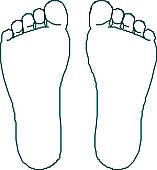 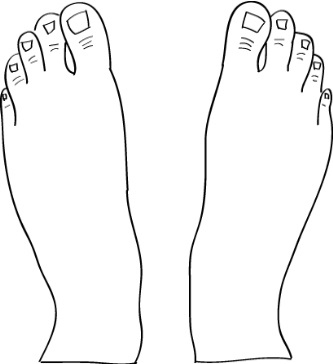 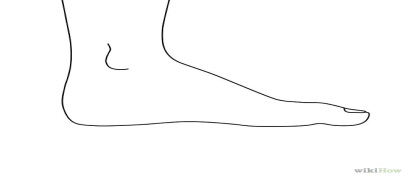 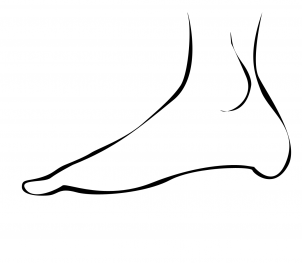     Right                 Left                         Left                    Right    Right                 Left                         Left                    Right    Right                 Left                         Left                    RightSINDBAD Ulcer Classification                                Site □ Forefoot□ Mid/Hind footIschemia□ Pedal blood flow intact: at least one pulse palpable□ Clinical evidence of reduced blood flowNeuropathy□ Protective sensation intact□ Protective sensation lostBacterial infection□ None□ PresentArea□ Ulcer < 1cm2□ Ulcer ≥ 1cm2Depth□ Ulcer confined to skin & subcutaneous tissue□ Ulcer reaching muscle, tendon or deeper                                                                       Total ScoreSINDBAD Ulcer Classification                                Site □ Forefoot□ Mid/Hind footIschemia□ Pedal blood flow intact: at least one pulse palpable□ Clinical evidence of reduced blood flowNeuropathy□ Protective sensation intact□ Protective sensation lostBacterial infection□ None□ PresentArea□ Ulcer < 1cm2□ Ulcer ≥ 1cm2Depth□ Ulcer confined to skin & subcutaneous tissue□ Ulcer reaching muscle, tendon or deeper                                                                       Total ScoreSINDBAD Ulcer Classification                                Site □ Forefoot□ Mid/Hind footIschemia□ Pedal blood flow intact: at least one pulse palpable□ Clinical evidence of reduced blood flowNeuropathy□ Protective sensation intact□ Protective sensation lostBacterial infection□ None□ PresentArea□ Ulcer < 1cm2□ Ulcer ≥ 1cm2Depth□ Ulcer confined to skin & subcutaneous tissue□ Ulcer reaching muscle, tendon or deeper                                                                       Total ScoreSINDBAD Ulcer Classification                                Site □ Forefoot□ Mid/Hind footIschemia□ Pedal blood flow intact: at least one pulse palpable□ Clinical evidence of reduced blood flowNeuropathy□ Protective sensation intact□ Protective sensation lostBacterial infection□ None□ PresentArea□ Ulcer < 1cm2□ Ulcer ≥ 1cm2Depth□ Ulcer confined to skin & subcutaneous tissue□ Ulcer reaching muscle, tendon or deeper                                                                       Total Score    Right                 Left                         Left                    Right    Right                 Left                         Left                    Right    Right                 Left                         Left                    Right    Right                 Left                         Left                    RightFoot ImagingX-ray FootMRI FootArterial DopplerCT Angiogram     R                                                      Y       N□    □      □    □□    □      □    □     L Y       N      □    □        □    □□    □        □    □CommentsCommentsCommentsPodiatry/Footwear & other advicePodiatry/Footwear & other advicePodiatry/Footwear & other adviceDiabetes & CV managementDiabetes & CV managementDiabetes & CV managementOrthopaedic/Vascular managementOrthopaedic/Vascular managementOrthopaedic/Vascular managementMicrobiology managementMicrobiology managementMicrobiology management